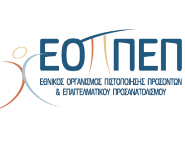 ΣΗΜΑΝΤΙΚΗ ΑΝΑΚΟΙΝΩΣΗ για τους ΑΠΟΦΟΙΤΟΥΣ της ΤΑΞΗΣ ΜΑΘΗΤΕΙΑΣ των ΕΠΑ.Λ. από τον Ε.Ο.Π.Π.Ε.Π.Συμπληρωματική προθεσμία υποβολής Αιτήσεων Συμμετοχής στις Εξετάσεις Πιστοποίησης αποφοίτων Μεταλυκειακού Έτους – Τάξη Μαθητείας Επαγγελματικών Λυκείων (ΕΠΑ.Λ.) 1ης περιόδου 2021Αγαπητοί υποψήφιοι,Λαμβάνοντας υπ’ όψιν τις ιδιαίτερες συνθήκες της λειτουργίας των ΕΠΑ.Λ., λόγω της πανδημίας covid – 19 και κατ’ επέκταση της δυνατότητας έγκαιρης και έγκυρης πληροφόρησης των ενδιαφερομένων αποφοίτων της Τάξης Μαθητείας, στο πλαίσιο της εξυπηρέτησης του δημοσίου συμφέροντος, το Δ.Σ. του Ε.Ο.Π.Π.Ε.Π. ομόφωνα αποφάσισε την ανακοίνωση συμπληρωματικής προθεσμίας υποβολής αιτήσεων συμμετοχής στις εξετάσεις Πιστοποίησης 1ης περιόδου 2021 των αποφοίτων του Μεταλυκειακού Έτους – Τάξη Μαθητείας των Επαγγελματικών Λυκείων (ΕΠΑ.Λ.).Νέα συμπληρωματική προθεσμία υποβολής αιτήσεων:από 21/05/2021 έως και 31/05/2021 Για τους Καταλόγους Ερωτήσεων (Τράπεζες Θεμάτων) των εξεταζόμενων ειδικοτήτων δείτε: https://www.eoppep.gr/index.php/el/certification_epal_mathiteia/katalogos_eidikotiton_epal_mathiteias Για περισσότερες πληροφορίες σχετικά με τη διαδικασία μπορείτε να απευθύνεστε, καθημερινά, 13:00-15:00, στο τηλέφωνο 210.27.09.150, καθώς και να αποστέλλετε μήνυμα στην ηλεκτρονική διεύθυνση: pistopoihshprosonton@eoppep.grΕπισημαίνουμε ότι η ολοκλήρωση του Προπαρασκευαστικού Προγράμματος Πιστοποίησης δεν συνιστά προϋπόθεση για την υποβολή αίτησης συμμετοχής στις εξετάσεις πιστοποίησης.Το πρόγραμμα των εξετάσεων θα καθοριστεί μετά το πέρας της υποβολής των αιτήσεων και τη διενέργεια των ελέγχων πληρότητας, ακολουθώντας τα ισχύοντα υγειονομικά πρωτόκολλα, σύμφωνα με τα επιδημιολογικά δεδομένα. Καλή Επιτυχία σε όλους!Η Διευθύνουσα Σύμβουλος του Ε.Ο.Π.Π.Ε.Π. Ιωάννα ΛυτρίβηΟι αιτήσεις και τα δικαιολογητικά υποβάλλονται αποκλειστικά ηλεκτρονικά,αποστέλλοντας e-mail στο: protocol@eoppep.gr με την ένδειξη στο θέμα:«Εξετάσεις Πιστοποίησης ΕΠΑ.Λ. Μαθητείας 2021» και την αναγραφή του Α.Φ.Μ. σαςΌλα τα δικαιολογητικά επισυνάπτονται στο email υποχρεωτικά σε μορφή αρχείου pdfΓια να κατεβάσετε την Αίτηση (με τις οδηγίες υποβολής) πατήσετε εδώ